ZAWARTOŚĆ PROJEKTUStrona tytułowa...............................................................................................Zawartość projektu..........................................................................................Część formalno-prawna (załączniki) ....................................................................Warunki techniczne nr ZMS/137/2018/1/1 z dnia 22.05.2019 r. wydane przez
Zakład Gazowniczy w BydgoszczyUzgodnienie nr……………………………… z dnia………………………………. wydane przez Gazownię
w BydgoszczyDecyzja nr WW.673.25.2020 z dnia 3.02.2021 roku Starostwa Powiatowego w BydgoszczyUzgodnienia  ( szt.3)  Gminnego Zakładu Komunalnego Zarząd Dróg Gminnych w Żołędowie z dnia 31.03.2021 roku.Wypisy z rejestru gruntu Część opisowaOpis technicznyCzęść rysunkowaRys. A	Plan ogólnyRys. 1	Projekt zagospodarowania terenu dla działki nr 479/30Rys. 2   Projekt zagospodarowania terenu dla działki nr 225/3Rys. 3   Projekt zagospodarowania terenu dla działki nr 223/5Rys. 4	Profile podłużne przebudowy przyłączy gazowych ś/cRys. 5  Technologia przyłącza ś/c z szafką wolnostojącąOŚWIADCZENIEZgodnie z artykułem 20 ust. 4 ustawy z dnia 7 lipca 1994 r prawo Budowlane (tekst ujednolicony Dz. U. z 2017 r. poz. 1332) oświadczam, że projekt budowlany został sporządzony zgodnie z obowiązującymi przepisami oraz zasadami wiedzy technicznej.Niniejsze oświadczenie dotyczy:Temat: Budowa ul. Kopernika w Niemcz Obiekt: Przebudowa przyłączy gazu ś/c Dz 32mm PE - kategoria XXVIAdres inwestycji:Adres: 86-032 Niemcz ul. KopernikaPołożenie: 497/30, 225/3 oraz 223/5 obręb Niemcz Inwestor:Urząd Gminyul. Szosa Gdańska 55a86-031 OsielskoOPIS TECHNICZNYdla przebudowy trzech przyłączy gazu  śr/c. do dwóch budynków jednorodzinnych oraz niezabudowanej działki przy budowanej ul. Kopernika w m. Niemcz gmina OsielskaPodstawa opracowania.Inwestor: Urząd Gminy Osielsko, ul. Szosa Gdańska 55A, 86-031 OsielskoWarunki techniczne nr ZMS/137/2018/1/1 z dnia 22.05.2019 r. wydane przez
Zakład Gazowniczy w BydgoszczyUzgodnienie nr……………………………… z dnia………………………………. wydane przez Gazownię
w BydgoszczyDecyzja nr WW.673.25.2020 z dnia 3.02.2021 roku Starostwa Powiatowego w BydgoszczyUzgodnienia  ( szt.3)  Gminnego Zakładu Komunalnego Zarząd Dróg Gminnych w Żołędowie z dnia 31.03.2021 roku.mapa sytuacyjno-wysokościowa przebudowy ul. Kopernika  w miejscowości Niemcz
w skali 1:500„Projekt budowy ul. Kopernika w Niemcz” opracowany przez Biuro Projektowe Espeja
w Kaliszu w maju 2019 roku”Zasady projektowania gazociągów stalowych niskiego i średniego ciśnienia oraz gazociągów polietylenowych” wydane przez Polską Spółkę Gazownictwa w czerwcu 2019 roku„Zasady budowy, technologii zgrzewania i napraw polietylenowych sieci gazowych” wydane przez Polską Spółkę Gazownictwa w czerwcu 2019wypisy z rejestru gruntuwizja w terenieCel i zakres opracowania.Celem planowanej inwestycji jest budowa ulicy Kopernika w m. Niemcz. Budowa powoduje konieczność przebudowy  trzech przyłączy gazu ś/c do działek położonych przy ul. Kopernika na następujących działkach:działka nr 497/30działka nr 225/3działka nr 223/5Istniejący stan i uzbrojenieNa trasie budowanej ul. Kopernika znajdują się trzy przyłącza gazu ś/c, które z uwagi na poszerzenie istniejącego pasa drogowego należy przebudować. Obecnie przyłącza te  posiadają następujące długości:do działki nr 497/30 L1=10,0m (budynek jednorodzinny)do działki nr 225/3 L1=9,0m (budynek jednorodzinny)do działki nr 223/5 L1=4,0m (budynek jednorodzinny)Na granicy tych działek znajdują się obecnie wolnostojące skrzynki gazowe w których znajdują się:reduktor gazuzawór główny gazomierz miechowyIstniejące skrzynki gazowe wolnostojące zostaną przeniesione za nowe granice tych działek ustalone na podstawie projektu ich podziału zatwierdzonego przez Starostwo Powiatowe w Bydgoszczy w dniu 3.02.2021 roku .Rozwiązania projektoweProjektuje się trzy przyłącza średniego ciśnienia z rur polietylenowych typu PE 100RC SDR 11 o średnicy Dz 32 x 3,0mm.Do budowy przebudowanych przyłączy gazu należy stosować rury z polietylenu typu PE 100 RC szereg SDR11, odpowiadające normie PN-EN 1555-2. Projektuje się przedłużenie istniejących przyłączy gazu o następujące długości:do działki nr 497/30 o długość l2=3,0m w związku z tym całkowita długość przyłącza gazu ś/c po jego przebudowie wyniesie Lc=13,0m do działki nr 225/3 o długość l2=3,0m w związku z tym całkowita długość przyłącza gazu ś/c po jego przebudowie wyniesie Lc=12,5m do działki nr 223/5 o długość l2=8,5m  w związku z tym całkowita długość przyłącza gazu ś/c po jego przebudowie wyniesie Lc=12,5m Przedłużenie przyłączy gazu ś/c zlokalizowane zostanie i następnie wykonane w miejscu istniejącej doziemnej instalacji gazu n/cdo poszczególnych budynków jednorodzinnychStrefa kontrolowana przyłączy gazu ś/c wynosi s=1m.Maksymalne ciśnienie robocze (MOP) dla ciśnienia średniego - 0,5 MPa.Rury powinny posiadać atest producenta, pozytywną opinię Instytutu Gazownictwa oraz certyﬁkat na znak budowlany „B” lub „CE” i być oznaczone tym znakiem zgodnie z Dz.U. 16.04.2016( o wyrobach budowlanych) , poz 1570, Dz. U. Nr 2016.144.1182 oraz dokument wydany np. przez Wydział Technologii w Niemieckim Instytucie Norm PAS 1075”Rury z polietylenu do alternatywnych technologii układania. Wymiary, wymagania techniczne i kontrola”.Należy używać wyłącznie rur w kolorze pomarańczowym, w zwojach produkowane przez znane ﬁrmy lub wytwarzane w kraju. Stosować należy kształtki w kolorze żółtym lub czarnym spełniające wymagania stawiane dla rur (PN 1555-3). W poziomej odległości 0,5m od szafki gazowej projektuje się kształtkę przejściową (PE/stal). Kształtka przejściowa PE/stal dn32/DN25mm - zgrzewana elektrooporowo.Przyłącza gazu wykonać należy zgodnie z projektami zagospodarowania rys. 1 do rys. 3 oraz profilami podłużnymi rys.4.Zestawienie materiałówPrzewiduje się montaż następujących materiałów podstawowych:rury polietylenowe typ PE100RC szereg SDR11 o średnicy Dz 32x3,0mm L=14,5mmufy elektrooporowe Dz32 mm PE 		szt. 6drut sygnalizacyjny 2,5m2 			L=14,5mtaśma ostrzegawcza żółta s=200mm 		L=14,5mWytyczne wykonawczePrzed rozpoczęciem prac ziemnych i następnie montażowych Wykonawca ustali z poszczególnymi właścicielami działek termin oraz czas wykonania przyłączy gazu ś/c na ich działkach. Po tych ustaleniach wykonawca zatwierdzi w Gazowni w Bydgoszczy harmonogram prac montażowych oraz przełaczeniowych.Roboty ziemnePrace ziemne wykonywać należy zgodnie z normami PN-B-06050:1968 oraz BN-83/8836-02.Przed przystąpieniem do prac ziemnych należy wytyczyć w terenie trasę przyłączy gazu ś/c. Wytyczenia powinien dokonać uprawniony geodeta. W przypadku występowania dużego zagęszczenia uzbrojenia podziemnego wskazane jest wykonanie przekopów próbnych oraz powiadomienie użytkowników odpowiednich urządzeń podziemnych a w miejscach dużego zagęszczenia uzbrojenia podziemnego roboty ziemne pod projektowane przyłącza gazu należy wykonywać ręcznie. W miejscach skrzyżowania z istniejącym uzbrojeniem podziemnym należy prace ziemne 2,0m przed i za tym uzbrojeniem prowadzić szczególnie ostrożnie. Głębokość wykopu powinna być taka, aby przykrycie przyłączy gazu wynosiło 0,8 m. Przewiduje się, że wykopy pod przyłącza gazu będą miały szerokość min. Dz + 0,25m. Dla wykonania połączeń grzewczych w wykopie należy wykonać gniazda monterskie o wymiarach: szerokość 0,5m większa od szerokości wykopu, długość od 1,0÷2,0 m, głębokość 0,5 m od spodu rury.  Dno wykopu  powinno  być  dokładnie  oczyszczone  z  kamieni  i  korzeni  oraz  wygładzone  przez  podsypkę piaskową grubości nie mniejszej niż 10,0cm. Przyłącza powinny być obsypane z góry nadsypką z piasku średniego grubości 30,0cm. Przewiduje się możliwość wykonania 100% wymiany gruntu piaskiem średnim na całej długości projektowanych przyłączy ś/c.Wykonane przyłącza gazu należy zasypywać piaskiem średnim warstwami ubijając ją mechanicznie do otrzymania zgodnie z normą PN-B 04481:1998 wskaźnika Is w wysokości 0,98.Zasypywać należy w możliwie najniższych dodatnich temperaturach otoczenia (np. wczesne godziny ranne). Zasypywanie wykopów prowadzić należy zgodnie z normą PN-S-02205.Prace montażoweKompletne istniejące wolnostojące skrzynki gazowe wraz z reduktorem gazu, zaworem głównym oraz gazomierzem miechowym należy przenieść w całości za nową wytyczną zgodnie  z dokonanym podziałem nieruchomości granicę działek  nr 497/30, nr 225/3 oraz nr 223/5. Zdemontować także należy oraz wykorzystać istniejące przejścia PE/stal 32/25mm oraz kolumny podłączeniowe Ø25mm po obu stronach wolnostojących skrzynkach gazowych.Połączenie  budowanych odcinków przyłączy gazu z istniejącymi przyłączami gazu Dz 32mmPE oraz istniejącej doziemnej instalacji gazu o średnicy Dz 32mm PE z przejściem PE/stal Dz32/Ø25mm kolumn podłączeniowych wykonać należy mufę elektrooporową Dz32PE. Przed rozpoczęciem prac połączeniowych należy odciąć dopływ gazu urządzeniem dociskowym dla odcięcia dopływu gazu. Należy także zamknąć zawór główny w istniejących skrzynkach wolnostojących należących do budynków jednorodzinnych położonych na poszczególnych działkach. Wykonanie przełączenia należy zlecić Gazowni w Bydgoszczy. Materiały przełączeniowe dostarczy oraz zabezpieczy Wykonawca. Wykonawca przygotuje także wykopy dla wykonania polaczeń.Przewiduje się łączenie rur przyłączy przez zgrzewanie elektrooporowe. Łączenie rur polietylenowych winno być wykonane zgodnie z wcześniej opracowaną na każdy rodzaj zgrzewania i osobno dla każdego obiektu kartą technologiczną rur z PE uzgodnioną z Polską Spółką Gazownictwa Sp. z o.o. Oddział Zakład Gazowniczy w Bydgoszczy.Montaż przyłączy powinien odbywać się w temperaturze od 0°÷30° C. Przyłącza w wykopie należy układać luźno. Na przyłączu (max 0,05m nad nim) ułożyć należy drut sygnalizacyjny 2,5 mm2. Nad przyłączem w wykopie otwartym w odległości min. 40 cm ułożyć należy taśmę ostrzegawczą żółtą o szerokości s=200 mm. Do wykonania odgałęzienia i załamania służą odpowiednie kształtki, które muszą posiadać taki sam współczynnik MFI jak rury PE. Kształtki i rury w miarę możliwości powinny być wykonane przez jednego producenta. Po wykonaniu przełączeń na terenie poszczególnych działek jej teren należy przywrócić do stanu pierwotnego.6.3. Roboty przełączeniowe oraz wyłączeniowePrzed rozpoczęciem prac Wykonawca ustali z Gazownią w Bydgoszczy sposób zakończenia budowanych przyłączy ś/c w celu wykonania prób ciśnieniowych oraz ich odpowietrzania biorąc pod uwagę zatwierdzony harmonogram prac montażowych.Po zamknięciu przepływu gazu wyłączane przyłącza gazu ś/c należy opróżnić z paliwa gazowego oraz wykonać azotowanie  w celu całkowitego wyparcia mieszaniny gazowo-powietrznej, dające gwarancję bezpiecznego prowadzenia prac .Przed rozpoczęciem prac przełączeniowych należy powiadomić właścicieli trzech budynków jednorodzinnych położonych na działkach nr 497/30, nr 225/3 oraz nr 223/5o  czasowym wstrzymaniu dostawy gazu. Po zakończeniu prac przełaczeniowych należy otworzyć zasuwy główne oraz następnie zagazować i odpowietrzyć skutecznie wewnętrzną instalację gazu w poszczególnych budynkach jednorodzinnych.Próby przyłączy i jego odbiórBudowę i odbiór przyłączy należy wykonać zgodnie z:Rozporządzeniem Ministra Gospodarki z dnia 26 kwietnia 2013 r. w sprawie warunków technicznych, jakim powinny odpowiadać sieci gazowe i ich usytuowanie (Dz.U. Z dnia 4 czerwca 2013 r. Poz.640)„Sieci gazowe polietylenowe. Projektowanie, Budowa, Użytkowanie” - październik 2006,”Zasady projektowania gazociągów stalowych niskiego i średniego ciśnienia oraz gazociągów polietylenowych” wydane przez Polską Spółkę Gazownictwa w czerwcu 2019 roku„Zasady budowy, technologii zgrzewania i napraw polietylenowych sieci gazowych” wydane przez Polską Spółkę Gazownictwa w czerwcu 2019Rozporządzenie Ministra Infrastruktury z dnia 12 kwietnia 2002 r. w sprawie warunków technicznych, jakim powinny odpowiadać budynki i ich usytuowanie (Dz.U. z 2002 r., Nr 75 poz. 690)Wymagania techniczne, jakim powinny odpowiadać rury z tworzyw sztucznych ZN-G 3150 oraz PN-EN 1555-1:2012.Przed zasypaniem przyłącza należy dokonać jego czyszczenia wg zatwierdzonej karty technologicznej. Czyszczenie wnętrza przyłącza wykonać np. za pomocą piankowych tłoków czyszczących. Jeżeli w spuszczanym powietrzu wystąpi woda lub inne zanieczyszczenia – przeprowadzić czyszczenie za pomocą miękkich tłoków gąbczastych. Odcinki nie czyszczone tłokiem gąbczastym należy przedmuchać strumieniem powietrza o ciśnieniu nie mniejszym niż 0,1 MPa.Próbę szczelności i wytrzymałości przyłączy ś/c przeprowadzić sprężonym powietrzem na ciśnienie 0,75 MPa. Czas próby nie mniej niż 1h mierzony od chwili ustabilizowania się ciśnienia w przyłączu (min.0,5h). Rejestracja ciśnienia zgodnie z normą PN-EN 12327:2013-02. Próba szczelności i wytrzymałości przyłącza podlega odbiorowi przez inspektora nadzoru w obecności przedstawiciela przyszłego użytkownika.Dokumentacja odbioru przyłączy gazu powinna zawierać:Pozwolenie na budowę.Dziennik budowy.Projekt budowlany powykonawczy.Inwentaryzacja geodezyjna powykonawcza (szkice i mapy geodezyjne z naniesioną długością wybudowanych przyłączy gazu).Protokół odbioru końcowego.Protokół odbioru technicznego przyłączy gazu.Protokół z komisyjnego przeprowadzenia próby szczelności i wpis do dziennika budowy.Taśma z rejestratora prób szczelności.Protokół z czyszczenia przyłączy gazu.Protokół zdawczo – odbiorczy pasa drogowego na druku zarządcy drogi.Świadectwo badania przewodu sygnalizacyjnego.Karta technologiczna zgrzewania elektrooporowego.Karty kontrolne zgrzewania elektrooporowego.Protokół zgrzewania elektrooporowego.Zaświadczenie o kalibracji zgrzewarki elektrooporowej.Uprawnienia kierownika budowy.Uprawnienia zgrzewacza.Zestawienie zabudowanych materiałów.Dokumentacje producentów wyrobów zastosowanych przy budowie (informacja o deklaracjach zgodności, karty gwarancyjne).Oświadczenie kierownika budowy o:zgodności wykonywania z projektem budowlanym i warunkami pozwolenia na budowę i doprowadzeniu do należytego stanu i porządku terenu budowy – ulicy, sąsiedniej nieruchomości, budynku lub lokalu,zgodności użytych materiałów z przepisami o wyrobach budowlanych,Deklarację zgodności dla obiektu budowlanego.Uwagi końcowe.O terminie rozpoczęcia prac ziemnych należy powiadomić użytkowników urządzeń podziemnych oraz odpowiednie służby państwowe oraz właściciela działki prywatnejPrzed zasypaniem przyłączy gazowych ś/c należy pomierzyć geodezyjnie;W przypadku wystąpienia kolizji z uzbrojeniem podziemnym należy o tym powiadomić projektanta;Wszystkie roboty zanikające powinny być odebrane przez przedstawiciela Gazowni w Bydgoszczy oraz inspektora nadzoru;Wykopy należy zabezpieczyć barierkami oraz mostkami.Opracował:mgr inż. K. Biernacki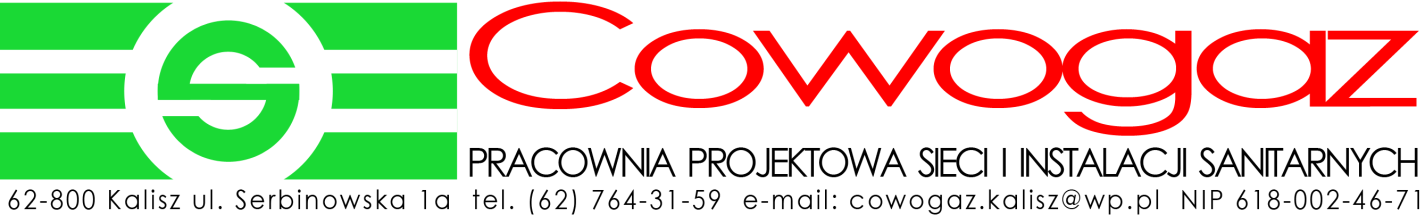 PROJEKT BUDOWLANYPROJEKT BUDOWLANYPROJEKT BUDOWLANYTEMAT:Budowa ul. Kopernika w NiemczBudowa ul. Kopernika w NiemczBRANŻA:SanitarnaSanitarnaOBIEKT:Przebudowa przyłączy gazu ś/c Dz 32mm PE- kategoria XXVIPrzebudowa przyłączy gazu ś/c Dz 32mm PE- kategoria XXVILOKALIZACJA:Działki nr: 497/30, 225/3 oraz 223/5 obręb NiemczDziałki nr: 497/30, 225/3 oraz 223/5 obręb NiemczADRES:86-032 Niemcz ul. Kopernika86-032 Niemcz ul. KopernikaINWESTOR:Urząd Gminyul. Szosa Gdańska 55a86-031 OsielskoUrząd Gminyul. Szosa Gdańska 55a86-031 OsielskoFunkcjaImię i Nazwisko / nr uprawnieńPodpis i pieczęćPROJEKTANT:mgr inż. Krzysztof BiernackiBN-10.9/69/82w specjalności instalacyjno-inżynieryjnej
w zakresie sieci sanitarnychNB/U-7342/37/98w specjalności instalacyjnej w zakresie instalacji i urządzeń: wodociągowych i kanalizacyjnych, cieplnych, wentylacyjnychOpracował:mgr inż. Dawid SmolarekFunkcjaNr uprawnieńNr Izby BudowlanejPodpis i pieczęćProjektantBranża sanitarna:mgr inż. Krzysztof BiernackiNr uprawnień:
BN-10.9/69/82Nr Izby Budowlanej:WKP/IS/0277/01SprawdzającyBranża sanitarna:mgr inż. Marek LicznerskiNr uprawnień:NB/U-7342/40/98Nr Izby Budowlanej:WKP/IS/0294/03